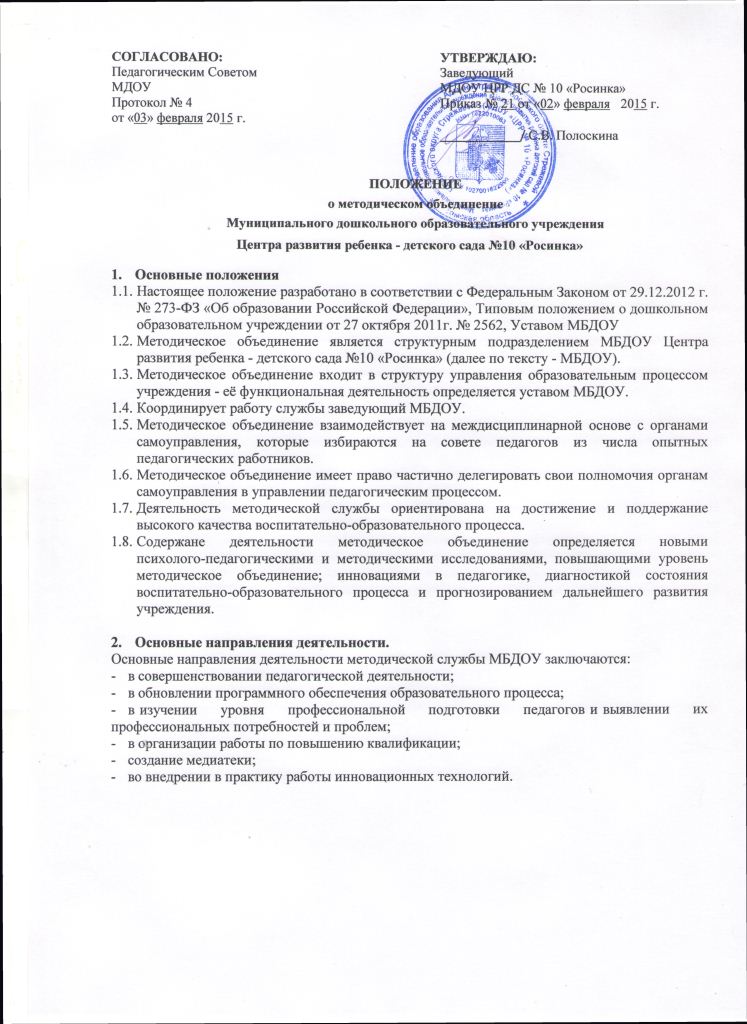 Основные задачи методической службы МДОУ.Основными задачами методической службы является:анализ состояния воспитательно-образовательной работы в МДОУ;обеспечение педагогов необходимой информацией об основных направлениях деятельности МДОУ и о реализации Концепции и Программы развития МДОУпредоставление педагогам права оптимального выбора программ, технологий и партнеров по деятельности;обеспечение высокого качества воспитательно-образовательного процесса (внедрение программ нового поколения, новых педагогических технологий воспитания и обучения);обеспечение гармонизации отношений в окружающем социуме;укрепление связей с учреждениями культуры, образования, здравоохранения;координация деятельности органов самоуправления в рамках единого образовательного пространства;функционирование службы как открытой системы;организация деятельности коллектива для участия в городских, республиканских и районных конкурсах;выявление, изучение и оценка результативности педагогического опыта МДОУ обобщение и распространение передового педагогического опыта;- прогнозирование, планирование и организация повышения квалификации педагогов МДОУ, а также организация методической помощи в системе непрерывного образования;оказание поддержки педагогам МДОУ в инновационной деятельности;организация и проведение опытно-экспериментальной работы;осуществление в установленном порядке редакционно-издательской деятельности;обеспечение взаимодействия с научно-исследовательскими лабораториями, методическими центрами в процессе осуществления экспериментальной деятельности.Функции методической службы.Методическая служба выполняет следующие функции:аналитическую;прогностическую;информационную;проектировочную;организационно- координационную;обучающую;редакционно-издательскую.Содержание деятельности службыОперативные совещания службы проводятся с учетом необходимости, но не реже чем один раз в месяц.Методическая служба обеспечивает условия для интеллектуального единства педагогического коллектива за счет овладения достижениями педагогической науки, стимулирования самообразования, приучения к постоянному анализу текущей работы, пробуждения интереса к исследовательской деятельности.Методическая служба совместно с координатором её деятельности определяет приоритетные направления развития учреждения, задачи и принципы организации работы и на основе этого разрабатывают Концепцию, Программу развития, образовательную программу, учебный план учреждения.5.4.	Методическая служба осуществляет научно-методическое обеспечение
воспитательно-образовательного процесса, интеграцию деятельности участников
воспитательно-образовательного процесса, обеспечивает единство образовательного процесса МДОУ, микро- и микросоциума.5.5.	Методическая служба принимает участие в модернизации управления ЦРР:участвует в комплексном подходе к подбору кадров и созданию оптимальных педагогических пар на основе принципа преемственности;осуществляет дифференцированный подход к рациональному распределению функций и должностных обязанностей;анализирует деятельность кадров, организует работу по аттестации, принимает участие в стимулировании сотрудников.5.6.	Методическая служба участвует:в создании предметно-развивающего пространства; экспертизе и координации инновационных процессов;подготовке, проведении экспериментальной деятельности, реализуемой в ЦРР;выявлении передового опыта, организации и инициировании мероприятий по обобщению ираспространению педагогического опыта;разработке и реализации дифференцированных программ оздоровления и воспитания; разработке научно-экспериментальных программ, методик воспитания, расширении поля самостоятельной деятельности детей и педагогов;создании банков передового педагогического опыта, педагогических находок, прогрессивных методик и т.п.; рекламе и маркетинге.6.	Заключительные положенияРешения и рекомендации методической службы являются основанием для приказов и распоряжений администрацииНа оперативных совещаниях при координаторе методической службы (заведующем МДОУ) руководитель методической службы регулярно сообщает о ходе и результатах своей деятельности.Методическая служба информирует педагогический коллектив о разработке и создании банков различных типов программ, нормативно-правовой документации, методических и дидактических разработок, педагогических технологий, организаций, сотрудничающих с МДОУ.Настоящее положение составлено с учетом Устава МДОУ. В процессе развития структур управления оно может изменяться и дополняться.7.	ОтветственностьДеятельность членов методической службы регламентируется должностными инструкциями.В случае необходимости к деятельности службы на договорной основе могут привлекаться специалисты.В работе методической службы на общественной основе принимают участие органы самоуправления (методический совет, творческая группа, совет наставников).7.4.Члены методической службы МДОУ несут ответственность за невыполнение функций, определенных Уставом.